Formularz zgłoszenia na egzamin Pearson English International Certificate 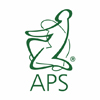 (dawniej Pearson Test of English General – PTE General )Proszę wypełniać na komputerze lub odręcznie CZYTELNIE !!!!!Imię / imiona  i  nazwisko:        ........................................................................................................................................Data urodzenia:       .......................................................................dzień  -  miesiąc -  rokAdres zamieszkania:Ulica: .................................................................................................................................................................Numer domu: ............................................ 		Numer mieszkania: ............................Miejscowość: ............................................. 		Kod pocztowy:       ..............................Telefon kontaktowy:  .................................................................................................................................Adres mailowy:  ......................... ................................................................................................................OŚWIADCZENIENiniejszym deklaruję chęć przystąpienia do Pearson English  International Certificate w sobotę,  20 maja 2023(termin składania podań upływa 10 kwietnia o północy)na poziomie :  		 level 3 - B2             level 4 – C1warsztaty (są wliczone w cenę) ”Egzamin PEIC bez niespodzianek”:     poziom B2       sobota,  22 kwietnia, 9:00 – 12.30, sala 3332, budynek C		   poziom C1       sobota,  28 kwietnia, 18:00 – 20:00, platforma TEAMS ................................................................					.............................................................							miejscowość i data 								podpisKoszt egzaminu: 		Poziom B2 (Level 3)  -  850 zł , 		 		   	Poziom C1 (Level 4)  -  900 zł,  		 Wpłata na rachunek: 61 2490 0005 0000 4530 3456 2606    Alior Bank, w tytule płatności należy wpisać:  imię i nazwisko oraz „opłata za egzamin PEIC”Skan wypełnionego i podpisanego formularza zgłoszeniowego oraz dowodu wpłaty należy przesłać na adres: egrabinska@aps.edu.pl 